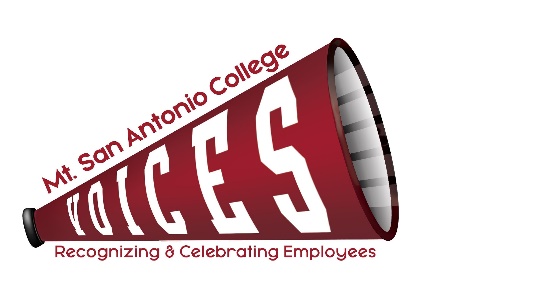 VOICESVOICESVOICESVOICESXLoralyn Isomura – Appointed by CSEA 262XRalph Jagodka – Appointed by Faculty AssociationXReyna Casas – Appointed by Classified Senate XRuben Flores – Appointed by CSEA 651(Co-chair)XLianne Greenlee – POD DirectorMelissa Cone – Appointed by Confidentials (Co-chair)XFrancesca Rinaldi – Appointed by Academic SenateXDesiree Marquez – Appointed by Management SteeringXJulie Laverty – Appointed by the PresidentGuest: ITEM DISCUSSIONOUTCOMEMinutesReview August minutesRalph motioned to approve, Julie seconded, minutes approved by acclamation.Way to Go, Joe!Update Skilled craft passed along to purchasing dept. Article is live in Newsroom.

Shout OutAugust Announcement: Back to School Shout OutFlex DayCPD DayEmail Announcement – Shout out Slides were presented at both events.  Email announcement sent out campus wide for shout out. 35 shout outs came in after the announcement. Desiree/Ruben will work on getting them sent out. Membership ChangesClassified Senate appoints Reyna CasasWelcome, Reyna! Melissa shared VOICES Projects, Roles and Timelines document with Reyna.Upcoming Activities/EventsCollege Champion Awards Update:Virtual breakfast - Friday, August 21 at 7:15 a.m.Yard sign plan TrophiesHugo Aguilera – Burning BrightFCLT – Burning Bright Daniel Cantrell – Torch BearerCraig Petersen – Eternal FlameLoralyn worked with vendor to obtain yard signs for College Champion Award recipients.Ruben to pick up (1) yard sign from Loralyn. Remaining to be mailed out.Trophies have been received by Ruben. Engraved plaques to be placed and delivered/sent out to recipients. Website UpdatesTurbulent Shout Out Recipients - CompleteApril - June minutes – CompleteAccess to VOICES page? Publishers?Lianne/Julie to check which members have access to update VOICES page. College Champion Award recipients to be added. Photo at later date after board meeting.Night Shift Thank You’sNeed list employees/faculty with shift differential Status of employee list (Lianne)Faculty list (Melissa)Tootsie roll thank you giftsOrder status (Lianne)Name labelsInclude recipients’ names, office location, and “from VOICES”Distribution plan Postpone?DISTRIBUTION OF GOODIE BAGS - ON HOLDLoralyn suggested mailing a certificate of appreciation to home addresses but on hold for now due to shift in schedules for some employees from night to day shift. Future Event(s)Update – Halloween Contest/EventProposed categoriesIndividual costumePetJack-o-lanternSpooky work stationDoor decorationSoftware to accommodate the voting aspect.Lianne gave recap about what was discussed amongst the Halloween contest task force. VOICES is in full support of event. Julie mentioned additional categories:Best family costumeBest FRAMILY photoJulie, Motion to support funding for software. Ralph seconded, approved by acclamation.Committee comfortable with Halloween task force(Lianne,Reyna,Ruben) speaking on behalf of VOICES as questions/decisions need to be addressed. 2019-20 Meeting Dates & TimesConfirmed 2nd Tuesday of each month, 12:30-1:30pmOutlook invites sent to committeeNext MeetingTENTATIVELY: Tuesday, October 13, 2020 – 12:30-1:30 pm – Zoom Meeting TENTATIVELY: Tuesday, October 13, 2020 – 12:30-1:30 pm – Zoom Meeting TOPICS FOR FUTURE MEETINGSTOPICS FOR FUTURE MEETINGSWebsiteRepositoryAward listing – descriptions of each award to be addedUse of Mt. SAC Social Media, Marquee, and tv screens across campus as additional outreach 